NİCOLE QUEENQueen, can sıkıntısından bir türlü kurtulamaz. Yaptığı işin hayâtını veözellikle de rûhunu yıpratmaya başladığını fark eder.Queen, o günleri için:‘Fenâbir hayat tarzı bu…’ tespitini yapmaya muvaffak olur.“Hayâtımda güzel olan nedir’ diye merak etmeye baş-ladım.” diyor Queen…Şöyle devam ediyor:“Etrâfımdakilere iyilik olarakne yapıyordum ki sanki? Hiçbir şey… Sâdeceeğlenen ve içen insanların resmini çekiyordum. Wow! İşte buyapmak için!”Queen, bu sözleriyle farkında olmadan, dünyayâ gelişsebebinin yerine getirilmediğini, hayâtını boşuna geçirdiğini rûhundahissetmektedir.Prof. Dr. Mustafa TEMİZ9.03.2015Nicole Queen’in ÇocukluğuAmerikalı ünlülerin fotoğrafçısı Nicole Queen, uyuş-turucu bağımlısı genç bir anne ve babanın çocuğu olarak dünyâya gelmiştir. Uyuşturucu sattığı için tutuklanıp hapse atılan annesi, 30 yıl hüküm giydiği sıralarda Nicole Queen daha 4,5 yaşında bir çocuktur. Bu yüzden, ağabeyiyle bir-likte annesinin kuzenine evlâtlık olarak verilmiştir. Evlâtlık verildiği âilenin yanında çok zor günler geçirir Queen… O sıralarda 17 yaşına kadar devam eden bir alışkanlığı vardır, onun:O her pazar otobüse binerek kiliseye gitmektedir, alış-kanlığı…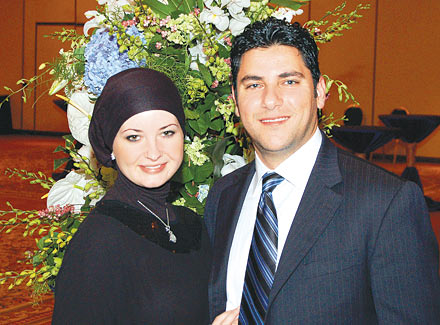 Nicole Queen ve kocasıQueen, 17 yaşına geldiği sıralarda bir dâire kiralayarak yalnız başına yaşamaya başlar. Aynı zamanda hem okur hem de çalışır.Bir fotoğraf stüdyosunda makyöz olarak iş hayâtına başlayan Queen, bir müddet sonra fotoğraf çekmeye, sonra menajerlik yapmaya başlar. Amerika’nın değişik kentlerine gidip fotoğraf stüdyoları kurar. Tam beş yıl şehir şehir do-laşan Queen, yorulur ve Dallas’a geri dönerek burada ken-disine bir stüdyo açıp meşhur W otelindeki Ghost Bar’da ünlülerin katıldığı dâvetlerde işini yapmayı sürdürür.Nicole Queen Mutlu DeğildirNicole Queen ünlü bir iş kadını olmuştur ama mutlu değildir.Zaman ilerler. Ünü artan Queen’in çektiği fotoğraflar, Amerika’nın en çok okunan magazin dergilerinin vazge-çilmezlerinden olmuştur. Ünlülerin gittiği diğer eğlence merkezlerinde de fotoğraflar çeken ve bunları her hafta hem Dallas’taki gazetelerde hem de People ve Paper City gibi, hattâ Vogue dergisi gibi, dergilerde yayınlayan Queen mut-lu değildir. Bu hayatta bu yaşantıda bir anlam bulamaz, nedense…Şöyle anlatıyor kendini:“Aşırı seksî, dekolte kıyâfetler giyiyor ve bir ton mak-yaj yapıyordum. Çok popülerdim. Çoğu zaman hayranla-rımla karşılaşıyordum. Benimle fotoğraf çekiliyor ve bun-ları Myspace ya da Facebook’ta yayınlıyordum. İçtim, eğ-lendim…”Ama Queen, buna rağmen can sıkıntısından bir türlü kurtulamaz. Yaptığı işin hayâtını ve özellikle de rûhunu yıpratmaya başladığını fark eder.Queen, o günleri için:‘Fenâ bir hayat tarzı bu…’ tespitini yapmaya mu-vaffak olur.“Hayâtımda güzel olan nedir’ diye merak etmeye baş-ladım.” diyor Queen…Şöyle devam ediyor:“Etrâfımdakilere iyilik olarak ne yapıyordum ki sanki? Hiçbir şey… Sâdece eğlenen ve içen insanların resmini çekiyordum. Wow! İşte bu da benim Amerika’ya katkımdı; dünyâyı daha materyalist ve boş bir yer yapmak için!”Dikkat ediniz, böyle düşüncelere dalmak akıllılık işidir işteΩ… Faydalı akıl budur! Tolstoy da böyleydi.Yâni:Queen, bu sözleriyle farkında olmadan dünyayâ geliş sebebinin yerine getirilmediğini, hayâtını boşuna geçirdi-ğini rûhunda hissetmektedir.Derken zaman ilerledikçe Queen, dünyâya niye gel-diğini, hayatta yaptıklarını sorgulamaya başlar. Konuya tam anlamıyla yoğunlaşınca, kendi kendine sorulacak olan bir soru artık tam anlamıyla kafasında berraklaşmıştır:“Allah’a, hayâtını açıklamak zorunda kaldığında, ne diyeceksin?”Cevap anını şöyle hayal ediyor:“Aman Allah’ım! Ne diyebilirim ki? Mmm… Üzgünüm Allah’ım ama çok meşgulüm! İçki içmekten ve insanlara takılmaktan Sen’i düşünmeye hiç ayıracak vaktim olmadı… Başkalarına yardım edecek vaktim de…” mi diyecektim?Nicole Queen, bu karışık düşünceler içinde bocalarken bir arkadaşı, youtube’da Müslüman olan Teksaslı bir papa-zın, Yusuf Estes’in, videolarını seyretmesini tavsiye eder. O da öyle yapar, Estes’i izler:Estes, artık sabahları uyandığında hayâtın daha an-lamlı hâle geldiğini söylemektedir.Queen bu sözleri duyunca:“Ah, söyledikleri kulağa ne kadar hoş geliyor.” diye mırıldanır.Görüyorsunuz ya, günümüz insanı ne kadar mânevî bunalım, stres ve baskı altında bulunuyor ki, huzûra ilişkin olarak duyduğu birkaç kelime bile ona ne kadar hoş ve ra-hatlatıcı gelebiliyor… Tıpkı Ezan Sesi’ni duyunca hisset-tikleri huzurdan dolayı ağlayan İngiliz kadınları gibi… Nicole Queen, artık youtube’u sık sık yoklamakta, işten geldikten sonra internete girip Güneş doğana kadar araş-tırma yapmaktadır. İslâmiyet’i kabul eden insanları dinle-mektedir. Bunlardan biri de Yusuf İslâm’dır.Diyor ki:“Yusuf İslâm’ın Müslüman olmasının sebepleri benim sebeplerimle aynıydı.“Aman Allah’ım! Sonunda aradığımı bulabildim!” di-yen Queen, sözlerine şöyle devam ediyor:“Hatırlıyorum, bir arkadaşım (şimdiki eşim) bana o zaman şöyle demişti:‘Seni çekici ve hoş bulan insanlar kim ki? Ne tip insan-lar onlar? Onlar aynı senin gibi tipler, hayatta sâdece ken-dini düşünen ve başka bir idealleri olmayan insanlar:Sözlerini şöyle sürdürüyor Queen:“Bu sözler çok acıydı. İçimi parçalamıştı. Fakat arka-daşım geçiş dönemimde benim en büyük destekçim oldu. Bir gün evime yakın bir câmide yeni Müslüman olanlara veri-len derse katılmak istedim. Üstüme giyecek uygun bir kıyâ-fet bulmak için dolabıma baktım. İyi şanslar!”“İşte o gün delirdim. Dekolte ve seksî kıyâfetler ve dar kot pantolonlardan başka bir şey yoktu. Ağlamaya başla-dım. Nasıl bir hayâtım vardı? Kıyâfetlerimin çoğunu büyük bir utançla atmaya başladım. Sonra da 2007′nin Nisan a-yında şehâdet getirip Müslüman oldum”Queen, Müslüman olduktan sonra gittiği işlerde ve me-kânlarda daha seçici davrandığını, eski arkadaşlarıyla irti-bâtını kesmediğini fakat meselâ, onlarla artık bara gitme-diğini vurguluyor.Queen, aynı seçiciliği artık mesleğinde de uygulamak-tadır. Bir Ürdün’lü ile evlenerek daha çok vakıf toplantıla-rında ve düğünlerde fotoğraf çekimlerinde ve Müslüman A-merikan Derneği ve İslâmiyeti Kabul Eden Hanımlar orga-nizasyonlarında faal olarak çalışıyor.